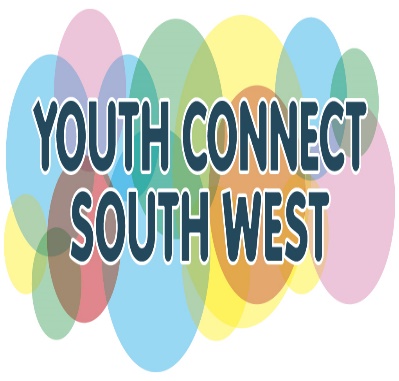 5 Ways to Wellbeing Action Plan ExamplesWhat’s going well?What could be better?What needs to happen?(Actions!)Any barriers? Rating 1  –  10 ConnectSpending time with friends and family, trying out a new clubBe ActiveGoing for a walk, being part of a sports team  Take NoticeDoing a mindfulness exercise, taking a walk in nature and noticing what you findKeep LearningTrying a new hobby, learning healthy coping mechanisms Give Volunteering, telling someone how much you appreciate them